Z á v a z n á   p ř i h l á š k a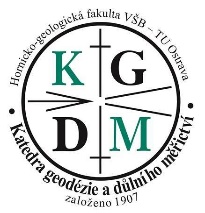 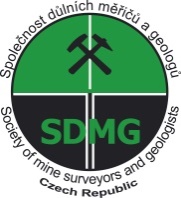 Mezinárodní konference Geodézie a Důlní Měřictví 2021  XXVII. konference Společnosti důlních měřičů a geologů, z. s.11. sjezd SDMG, z. s.UBYTOVÁNÍ:                            S referátem2 500 Kč                            BEZ referátu2 900 Kč3 300 KčPro firmy:Pro firmy:Pro firmy:Reklamní stánek10 000 KčPlatba za Roll Up banner  5 000 KčReklama ve sborníku anotací – barva, formát A5  2 000 KčPožaduji odbornou recenziNepožaduji odbornou recenziZaslání závazné přihlášky                                                         do 3. 9. 2021do 3. 9. 2021Zaslání abstraktu v ČJ a AJ                                                       do 3. 9. 2021do 3. 9. 2021Zaslání referátu v šabloně (bude recenzován)                         do 17. 9. 2021do 17. 9. 2021Zaslání referátu v šabloně – recenze není požadována  do 24. 9. 2021do 24. 9. 2021Požaduji zajistit ubytování:20. 10. 2021 Ano     Ne  21. 10. 2021 Ano     Ne  Uveďte jméno druhého či třetího na pokoji:Uveďte jméno druhého či třetího na pokoji:Zajistit parkovací místoAno     Ne  